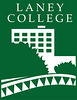 Curriculum Committee MeetingFriday, April 1, 2016Tower (Room T-850), 1:00 PM—3:00 PMPresent: Anne Agard*; Iolani Sodhy-Gereben*; Vina Cera*; Rebecca Bailey*; John Reager*; Phillippa Caldeira*; Meryl Siegal*; Chris Brown*; Pinar Alscher*; Laura Gomez-Contreras*; Pinar Alscher*; Donald Moore*; Daniela Nikolaeva Pachtrapanska*; Heather Sisneros*; Steven Zetlan*; Lilia Celhay*;Absent: Laura Bollentino*; Peter Brown*; Denise Richardson; Chuen-Rong Chan; Phoumy Sayavong; Peter Crabtree; Mildred Lewis Guests: Amy Bohorquez (BIOL); Anna Beavers (BUS); Patrick McDermott (CIS); Felipe Wilson (POSCI); AGENDA ITEMSUMMARY OF DISCUSSION and DECISIONSFOLLOW UP ACTION and RESPONSIBLE PARTYI. CALL TO ORDER 1:08- 1:34 Public Announcements and kudos2 meetings a semester can miss No errata/corrections created for catalog; VP needs to send out statement to all students; issue of communication; no information to public/students/faculty; need resolution urge a statement come out; Lisa Cook sent out job announcement for curriculum chair; also if you are interested in tech reviewer; peer mentor; if want to stay on committee tell by next meeting; Retreat Friday April 29th ; possibly earlier; Daniela do presentation on Roberts Rules; Donald writes a resolution that will be vetted by the committee;  that needs to be sent out to the faculty senate; Pinar, Vina; uniSend to Lisa; Annie send for committeeAgendaRoberts RuleBloom—higher levelIdea for agenda send before next mtg; Discuss how specific we want exit skillsGo through COR; what to look for what should review/questionIssue of clarityDE addendumII. APPROVAL OF MEETING MINUTES 1:34-1:35 Approval of minutesMarch 18th minutes1st Vina2nd Daniela1 abstainapprovedIII. ANNOUNCEMENTS AND REPORTS 1:35- 1:36 Report on status of proposals approved by the committee in February and March--Iolani  Everything approved in March will go to April CIPDIolani will report back if anything was tabled at CIPD 1:36-1:43 Curriculum Review UpdateKASH—invited to dept meeting; haven’t heardARCH—not heard anything; info on website may not be correct; outdated information; updating web shell hopefully that will help with updating the program; MUSIC post updates to program and requirements; Document our requests to meet/talk with dept; helpful for admins and if people come and go on the committee so there are no gaps in knowledge; Chairs will inform Lilia if having issue with contacting/getting a response from the dept.  1:43- 1:44 Report from the subcommittee to review new proposalsDraft presented to the committee; specifically for new offering if appropriate for the college; Read and discuss at next meeting 1:44-1:56 Policy for updating SLOs and PLOs  When it is appropriate for assessment coordinators to make changes to courses versus coming through the committee; should they have the power, what are the circumstances (used rarely; specifically to fix dept if updated recently); needs to be agreed upon by the committee and then sent to faculty senate. Question of making sure very clear guidelines; mostly thinking of formatting; SLOs draft something from next meeting 2:56-3:05 Plans for the accelerated English pathway to ENGL 1A; Presentation by the English department faculty and senate president Lisa CookApplied to support ENGL and MATH pathwaysPilot ENGL 264Provided latops to studentsRevise STEM and non-STEM pathwaysIV. REVIEW OF PROPOSALS 1:50- ENGLENGL 001A—Composition and ReadingENGL 001A—added prerequisite; district change; issue of affecting degrees; TABLED—no rep present1st 2nd 2:08- 2:27 BUS10—C-iD issue addressed32—add DE; question of methods; 222—not part of program; info in 38 will cover what was in 2221B—Lec under 100%; fixed during meeting; BUS 002BUS 004Motion: we as committee should work on updating our criteria with the DE coordinator; talk with the DE Coordinator 1st Vina2nd Iolani1st Annie2nd Vina1 abstainApproved1st: Meryl2nd: Donalduni1:58-2:07 CIS62 DE81 DE; prereq 36A 36A or 25 or 62; change1st  Vina2nd PinarSLOs will be reviewed by Rebecca before CIPD2 abstain1st  Vina2nd Lilia2 abstainapproved2:28-2:29 BIOLBIOL 1B—non-catalog1st Vina2nd Danielauni 2:34-2:37 MEDIAMEDIA 111—Basic Audio ProductionMEDIA 111—update; added credit by exam; textbook and SLOs; 1st Rebecca2nd Stevenuni 2:29-2:33 POSCIPOSCI 016—State and Local GovernmentAA-TPOSCI 016—nc; updated text and SLOs; course contentAAT1st Vina2nd Iolaniuni  2:37-2:50 ATHLATHL 054—Water Polo TheoryATHL 54—new course; with DE; approved with Heather working with Iolani to fix the %; issue of originators not getting notes; recommended change vs recommend approve; follow up with an email1st Vina2nd JohnUni1st  Iolani2nd  Donald1 abstainapprovedQuestion of reporting to dept chairs with deadlines; curriculum importance; group BVI. ADJOURNMENT